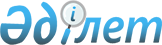 Об установлении ограничительных мероприятий
					
			Утративший силу
			
			
		
					Решение акима Еркиншиликского сельского округа Ерейментауского района Акмолинской области от 6 июня 2022 года № 5. Зарегистрировано в Министерстве юстиции Республики Казахстан 9 июня 2022 года № 28423. Утратило силу решением акима Еркиншиликского сельского округа Ерейментауского района Акмолинской области от 14 сентября 2022 года № 12
      Сноска. Утратило силу решением акима Еркиншиликского сельского округа Ерейментауского района Акмолинской области от 14.09.2022 № 12 (вводится в действие со дня его первого официального опубликования).
      В соответствии с подпунктом 7) статьи 10-1 Закона Республики Казахстан "О ветеринарии", на основании представления главного государственного ветеринарно-санитарного инспектора Ерейментауского района от 18 мая 2022 года № 01-31-354 РЕШИЛ:
      1. Установить ограничительные мероприятия в связи с выявлением болезни инфекционный ринотрахеит среди крупного рогатого скота на территории Еркиншиликского сельского округа Ерейментауского района Акмолинской области.
      2. Контроль за исполнением настоящего решения оставляю за собой.
      3. Настоящее решение вводится в действие со дня его первого официального опубликования.
					© 2012. РГП на ПХВ «Институт законодательства и правовой информации Республики Казахстан» Министерства юстиции Республики Казахстан
				
      Аким Еркиншиликского сельского округа

М.Жампеисов
